Участники городского дистанционного конкурса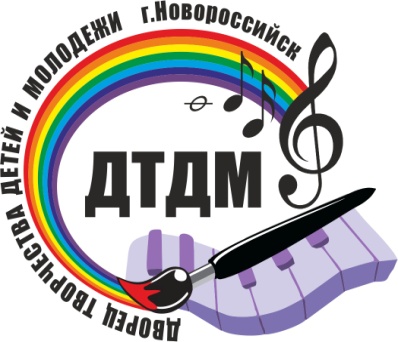 художественного чтения«Лето-яркость слов и красок» май 2020г.№Фамилия,имяучастникавозрастОбразовательное учреждениеРуководительСсылка в интерне-порталеРезультатДОШКОЛЬНИКИДОШКОЛЬНИКИДОШКОЛЬНИКИДОШКОЛЬНИКИДОШКОЛЬНИКИДОШКОЛЬНИКИДОШКОЛЬНИКИ1.Нетесова Анастасия3 годаМАДОУ № 18Дерр Юлия ЯковлевнаДипломант2.Якоркина Вероника4 годаМБДОУ № 33Дергун Валентина ПетровнаДипломант3.АнгурецПолина4 годаМБДОУ №65 «Парус»Воспитатель: Упорова Ольга СергеевнаДипломант II степени4.Садовая Алла5 летМБДОУ № 65 « Парус»Упорова Ольга Сергеевнаhttps://youtu.be/HWZJCUu2LVoДипломант I степени5.Мазур Андрей5 летМБДОУ № 65« Парус»Упорова Ольга СергеевнаДипломант6.Джелилова Аиша5 летМБДОУ № 55Зайцева Т.В.https://youtu.be/K8ieDIhsWBUДипломант II степени7.Бабенко Данил5 летМБДОУ № 65Воспитатель: Упорова Ольга Сергеевнаhttps://youtu.be/kG6Q7bRO2SEЛауреат I степени8.ГусельниковТимофей5летМАДОУ № 26Бабаджанян Алвард Азатовнаhttps://youtu.be/a5eZd1kKY-MДипломант9.КислиенкоКсюша5 лет МБДОУ № 55 Зайцева Т.ВЗинаида Александроваhttps://youtu.be/N3Gfmx4ooTAДипломант I степени10.Казумова Малика5 летМБДОУ № 80Савенкова Ирина НиколаевнаДипломант II степени11.Радченко Арина6 летМБДОУ № 80Савенкова Ирина Николаевнаhttps://youtu.be/h5OhOveFhYsЛауреат I степениТарасьев Кирилл6 летМБДОУ № 55Зайцева Т.В.https://youtu.be/r8dCiHTq0T0Дипломант I степениВОЗРАСТНАЯ   КАТЕГОРИЯ  7-9 летВОЗРАСТНАЯ   КАТЕГОРИЯ  7-9 летВОЗРАСТНАЯ   КАТЕГОРИЯ  7-9 летВОЗРАСТНАЯ   КАТЕГОРИЯ  7-9 летВОЗРАСТНАЯ   КАТЕГОРИЯ  7-9 летВОЗРАСТНАЯ   КАТЕГОРИЯ  7-9 летВОЗРАСТНАЯ   КАТЕГОРИЯ  7-9 лет12.Акобян Джульетта7 летМБДОУ № 83Банщикова М.А.https://www.youtube.com/watch?v=H8B_0ek_EK0Дипломант I степени13.Фисун Егор7 летМБДОУ № 83Банщикова М.А.https://www.youtube.com/watch?v=S9tQlupZyGYДипломант I степени14.Алибеков Руслан7 летМБДОУ №  83Банщикова М.А.Дипломант II степени15.Жаглина Полина7 летМБДОУ № 83Банщикова М.А.Дипломант II степени16.Смирнова Мария7 летМБДОУ № 83Банщикова М.А.Дипломант II степени17.Емельянов Виктор7 летМБДОУ № 83Банщикова М.А.Дипломант II степени18.Петросян Эвелина7 летМБДОУ № 83Банщикова М.А.Дипломант II степени19.Щедрин Влад7 летДОУ № 99воспитатель Ломоносова Любовь СтаниславовнаДипломант III степени20.Окуневич Вера7 летСОШ № 29Соколова Елена ЮрьевнаДипломант21.Мазур Артем7 летМАОУ лицей «МТ»Кизириди Елена Валерьевнhttps://youtu.be/QQNQuj84VskДипломант I степени22.КривошеевИлья7 летМБОУ СОШ № 18,Дударь Марианна ОлеговнаДипломант II степени23.Пайчук Алиса8 летНОШ № 11Железниченко Д.Г.http://youtu.be/hwv1REd6d4YДипломант I степени24.КислаяМаргарита8 летМБУ ДО «Дворец Творчества Детей и Молодежи им. Н.И Сипягина» г. Новороссийск. «Калейдоскоп»Калинин Д.А.Дипломант II степени25.Гогорян Вардуи8 летМБОУ СОШ №29Соколова Елена ЮрьевнаДипломант III степени26.Максимова Юлия8 летСОШ №  29Дипломант II степени 27.Войцеховская Валерия8 летНОШ № 11Шульженко Галина АндреевнаДипломант II степени28.Рощина Изабелла8 летГимназия №  5Дипломант II степени29.Искуменко Ангелина8 летНОШ № 11Баценко Е.БДипломант II степени30.Елисеева Полина8 летМАОУ лицей «Морской технический»Дипломант31.Федулов Евгений8 летМАОУ гимназия №5Мандрыка Наталья ГеннадьевнаДипломант III степени32.АбдельсамиеАхмедАдам8 летМАОУ гимназия №5Бубенцова Татьяна ВикторовнаДипломант33.ГончароваВиолетта8 лет Школа №11Баценко Е.Б.Дипломант34.Смаракова Лерика9 лет ДТДМТеатральное объединение «Амплуа»Педагог Фомичева Алиса Игоревнаhttps://www.youtube.com/watch?v=b_VFeAOKDVQДипломант I степени35.Черепахин Семен9 летСОШ №  19Журавлёва Елена Геннадьевнаhttps://youtu.be/WnCakULJI0Дипломант I степени36.Гусятникова Дарья9 летНОШ № 11Педагог Саркисян Нателла ГригорьевнаДипломант III степени37.Кузнецова Ника9 летМАОУ лицей «Морской технический»Дипломант38.ДедковаАрина 9 лет МАОУ лицей «Морской технический»Диплом за авторские стихи39.Ткаченко Таисия9 летДТДМТеатральное объединение «Амплуа»Педагог Фомичева Алиса Игоревнаhttps://www.youtube.com/watch?v=iM0zjjzN9L4Дипломант I степени40.Дейнега Маргарита9 летНОШ № 11Саркисян Н.Г.Дипломант41.БогданСофья9 лет МАОУ гимназия 6Лейба Анна ВладимировнаДипломант II степени42.Любин Руслан9 летМАОУ лицей «Морской технический»Капшукова Т.А.https://youtu.be/8wNzNcCXIGsДипломант I степени43.ЛасточкинаПолина9 летМБУ ДО ДТДМСтудия детской анимации «Калейдоскоп»Погорелова Марина КонстантиновнаДипломантII степени 44.Жмакова Елисавета, 9 лет.9 летМБОУ СОШ № 29Соколова Е.Ю.Дипломант III степениВОЗРАСТНАЯ   КАТЕГОРИЯ  10-12 летВОЗРАСТНАЯ   КАТЕГОРИЯ  10-12 летВОЗРАСТНАЯ   КАТЕГОРИЯ  10-12 летВОЗРАСТНАЯ   КАТЕГОРИЯ  10-12 летВОЗРАСТНАЯ   КАТЕГОРИЯ  10-12 летВОЗРАСТНАЯ   КАТЕГОРИЯ  10-12 летВОЗРАСТНАЯ   КАТЕГОРИЯ  10-12 лет45.Крючков Матвей10 летГимназия № 6Лейба Анна Владимировнаhttps://youtu.be/s_N2WVrXXB0Дипломант I степени46.Очнева Ариадна10 летСОШ № 18Мазур Елена НиколаевнаДипломант II степени 47.Пайчук Софья10 летМБУ ДО ДТДМ Театральное объединение «Амплуа»Педагог Фомичева Алиса Игоревнаhttps://www.youtube.com/watch?v=xdtj8swP9ssДипломант I степени48.Кирияков Никита10 летСОШ № 28Беспалова Жанна ЮрьевнаЛауреат II степени49.Ларичева Инна10 лет Гимназия № 5Мкртычян Татьяна МихайловнаНе соответствует теме конкурса50.Петрова Арина11 летСОШ № 29Кропта Екатерина Олеговнаhttps://youtu.be/DXsF_DArLdgДипломант I степени51.ФедороваМаргарита 11летМАОУ гимназия № 6Аржанова Наталья АлександровнаДипломант III степени52.СеменковаМайя11 летМАОУ гимназия № 6Аржанова Наталья АлександровнаДипломант степени53.МирошниченкоМила11 летМАОУ гимназия № 6Аржанова Наталья АлександровнаДипломант54.НазароваВероника11 летМАОУ гимназия № 6Аржанова Наталья АлександровнаДипломант55.Сиваева Мария11 летМАОУ гимназия № 6Аржанова Наталья АлександровнаДипломант III степени56.ЗагайноваЮлия11 летМАОУ гимназия № 6Аржанова Наталья АлександровнаДипломант II степени57.ШиманскаяМарита11 летМАОУ гимназия № 6Аржанова Наталья Александровнаhttps://youtu.be/S-TtSzt2UKkДипломант I степени58.ИващенкоАлексей,5-В класс11 летМАОУ лицей «МТ»Плужник Татьяна ПетровнаДипломант III степени59.Митрофанова Агата12 летСОШ № 18Мазур Елена НиколаевнаДипломант II степени 60.Бузин Андрей,12 летМБОУ СОШ № 16Литвина Елена ВалерьевнаДипломант61.Григорян Асмик12 летМБОУ СОШ № 16Литвина Елена ВалерьевнаДипломант62.Смага Дарья12 летМБОУ СОШ № 16Литвина Елена ВалерьевнаДипломант III степени63.Федорова Дарья12 летМБОУ СОШ № 16Литвина Елена ВалерьевнаДипломант II степени64.Абрамян Элен12 летСОШ № 29Кропта Екатерина ОлеговнаДипломант III степени65.Куликова Анна12 лет ДТДМТеатральное объединение «Амплуа» Педагог Фомичева Алиса ИгоревнаДипломант III степени66.Каминский Влад12 летМТЛПлужник Татьяна ПетровнаДипломант67.Пирогов Платон12 летСОШ № 29Титова Вера ИльиничнаДипломант68.Дударь Владислав12 летМАОУ СОШ № 22Дипломант II степениВОЗРАСТНАЯ  КАТЕГОРИЯ 13-15 летВОЗРАСТНАЯ  КАТЕГОРИЯ 13-15 летВОЗРАСТНАЯ  КАТЕГОРИЯ 13-15 летВОЗРАСТНАЯ  КАТЕГОРИЯ 13-15 летВОЗРАСТНАЯ  КАТЕГОРИЯ 13-15 летВОЗРАСТНАЯ  КАТЕГОРИЯ 13-15 летВОЗРАСТНАЯ  КАТЕГОРИЯ 13-15 лет69.Савенков Вячеслав13 летСОШ № 29Фурса Анна ДмитриевнаДипломант III степени70.Бармина Алина13 летДТДМНе соответствует теме конкурса71.Михайлиди Ангелина13 летДипломант72.Лаврусь Анастасия13 летСОШ № 29Гордеева Анна Александровнаhttps://youtu.be/QsDo6vMjDisДипломант I степени73.Ковалева Мария13 летСОШ № 17Дубина Н.В.Дипломант  III степени74.Айсан Эданур13 летСОШ № 17Дубина Н.ВДипломант75.Кондратьев Сергей13 летМБУ ДО ДТДМ Театральное объединение «Амплуа»Педагог Фомичева Алиса ИгоревнаДипломант II степени76.Якунина Анастасия14 летМБОУ СОШ № 21Н.В. БезверхняяДипломант II степени77.Саргсян Инна15 летМБОУ СОШ № 16Литвина Елена ВалерьевнаДипломант II степени